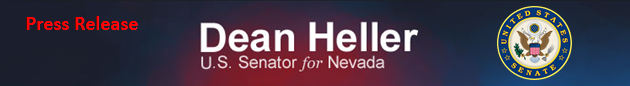 For Immediate Release:                                                                 Contact: Chandler SmithJuly 31, 2013							 	 202-224-6244          Heller Cosponsors Bill to Restore Constitutional Limits on Congress  Legislation Introduced by U.S. Senators Tom Coburn (R-OK), Rand Paul (R-KY) (Washington, D.C.) – Today, U.S. Senator Dean Heller (R-NV) cosponsored the Enumerated Powers Act of 2013 (S. 1404), which gives Members of Congress the tools necessary to stop unconstitutional legislation. “As the American people’s trust in the government is at an all-time low, there is no better time to remind Members of Congress which of their powers are granted by the Constitution, and which are not. By requiring Congress to specify how the Constitution permits any measure passed out of the legislative branch, this common sense approach will also remind Members that our founding fathers understood the need to limit the powers of the federal government,” said Senator Dean HellerSpecifically, the Enumerated Powers Act of 2013: 1) Requires each Act of Congress, bill, resolution, conference report and amendment to “contain a concise explanation of the specific authority in the Constitution” that is the basis for its enactment.2) States any legislation that abolishes a Federal activity, spending or overall power may cite the 9th or 10th Amendments to the Constitution.3) Prohibits the use of the Commerce Clause, except for “the regulation of the buying and selling of goods or services, or the transporting for those purposes, across boundaries with foreign nations, across State lines, or with Indian tribes…”4) Allows a point of order to be raised in either House of Congress for bills that fail to cite constitutional authority.5) Cites the constitutional authority to enact the Enumerated Powers Act, which falls under Article I, Section 5, Clause 2 of the Constitution, allowing each House to determine the rules of its proceedings. ###